「和歌山県行政報告会」の開催について　和歌山県主催による「和歌山県行政報告会」を有田市で開催します。　「和歌山県行政報告会」では、知事が県行政の重点施策や各地域の課題、トピックスなどについてお話しし、参加された県民の皆さまと直接意見交換します。　「和歌山県行政報告会」は、平成２１年度から県内各地において順次開催しており、有田市における開催は、平成２９年９月以来となります。■「和歌山県行政報告会」の目的 ■　１　主　　催　　和歌山県　２　開催日時　　平成３０年７月２日（月曜日）　午後７時から午後８時３０分まで　３　開催場所　　有田市文化福祉センター　３階　大会議室　　　　　　　　　（有田市箕島２７番地）　４　出 席 者　　仁坂　吉伸　和歌山県知事（主催者）　５　来　　賓　　望月　良男　有田市長（開催地市長）　６　内　　容　　(１)知事による県行政の重点施策や各地域の課題、トピックスなどに関する説明(２)知事と参加者との意見交換【会場のご案内】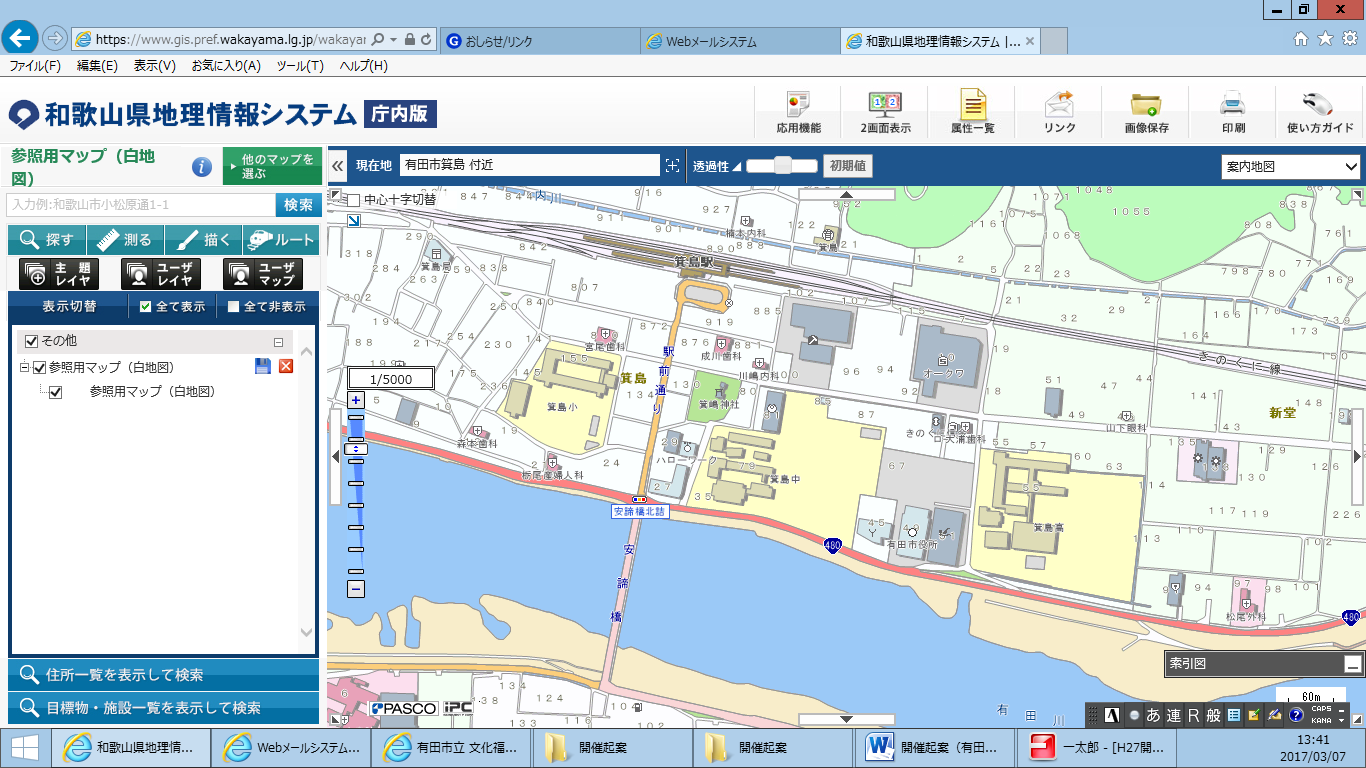 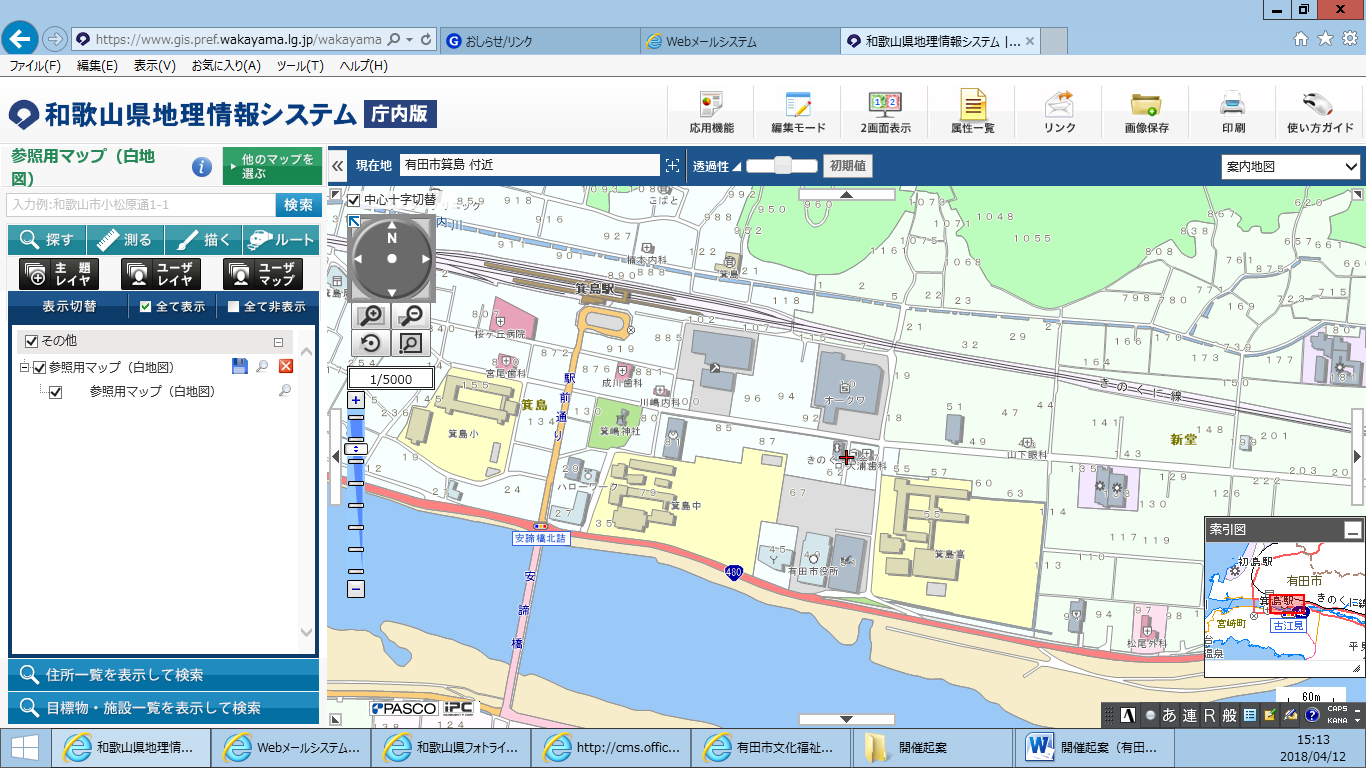 ※当日は、手話通訳者及び要約筆記者を配置する予定です。